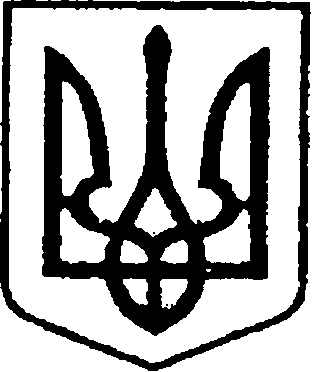 УКРАЇНА                           ЧЕРНІГІВСЬКА ОБЛАСТЬН І Ж И Н С Ь К А    М І С Ь К А    Р А Д А19 сесія VII скликанняР І Ш Е Н Н Явід  26 грудня  2016 р.		м. Ніжин		                            № 15-19/2016Відповідно до статей 26, 42, 59, 60 Закону України “Про місцеве самоврядування в Україні”, Постанови Кабінету Міністрів України від 10 грудня 2003 року № 1891 «Про затвердження Методики оцінки майна», Ніжинська міська рада вирішила:	1. Затвердити висновок незалежної оцінки про вартість нежитлової будівлі загальною площею 90,24 кв.м. за адресою: м. Ніжин, вул. Євлашівська, 73 в сумі 293 518,00 грн. (Двісті дев‘яносто три тисячі п‘ятсот вісімнадцять гривень  00 коп.) без ПДВ, для цілей оренди.2. Затвердити висновок незалежної оцінки про вартість нежитлової будівлі загальною площею 227,4 кв.м за адресою: м. Ніжин, вул. Покровська, 8/66 в сумі 811 010,00 грн. (Вісімсот  одинадцять тисяч десять гривень 00 коп.) без ПДВ для цілей оренди. 	3.  Організацію виконання даного рішення покласти на першого заступника міського голови з питань діяльності виконавчих органів ради Олійника Г.М. та начальника відділу з управління та приватизації комунального майна Константиненко О.В. 4. Начальнику відділу з управління та приватизації комунального майна Константиненко О.В., забезпечити оприлюднення даного рішення на офіційному сайті Ніжинської міської ради протягом п’яти робочих днів  після його прийняття.           5. Контроль за виконанням даного рішення покласти на постійну депутатську комісію з майнових та житлово-комунальних питань, транспорту, зв‘язку та охорони навколишнього середовища (голова комісії Башинський В.М.).Міський голова                                                                                   А.В.ЛінникПро затвердження висновків незалежної оцінки про вартість об’єктів міської комунальної власності міста Ніжина 